Πρωτόκολλο Λειτουργίας Camping Andros υπό Covid-19ΓενικάΗ άφιξη στο camping πρέπει να γίνεται μόνο ύστερα από τηλεφωνική ή ηλεκτρονική κράτηση.Απαγορεύεται η είσοδος , η διέλευση , η παραμονή καθώς και η χρήση των εγκαταστάσεων από μη διαμένοντες στο κατάλυμα.Η διεύθυνση του camping δύναται να τηρεί αρχείο που διατηρείται με ευθύνη της, για όλα τα άτομα που διαμένουν ή διέμειναν σε αυτό – όνομα, εθνικότητα, ημερομηνία άφιξης και αναχώρησης, στοιχεία επικοινωνίας (διεύθυνση, τηλέφωνο, email) σε κάθε κατασκηνωτικό μέσο είτε ανήκει στους πελάτες είτε στην επιχείρηση.Τα συγκεκριμένα αρχεία θα διατηρηθούν μέχρι το τέλος της σεζόν και μετά θα καταστραφούν.Συνιστάται να προτιμώνται οι ηλεκτρονικές συναλλαγές. Σε περίπτωση συμπτωμάτων όπως πυρετός, βήχας, συνάχι, έλλειψη όσφρησης & γεύσης θα πρέπει o κατασκηνωτής να παραμείνει στο κατασκηνωτικό του μέσο και να το αναφέρει στον Υπεύθυνο του Camping.Οποιαδήποτε παράβαση των οδηγιών και κανονισμών θα πρέπει να αναφέρεται στο αρμόδιο άτομο του camping για την πρόληψη κρουσμάτων Covid-19.ΠρόληψηΕνημέρωση-Εκπαίδευση προσωπικούΤο προσωπικό του camping είναι ενημερωμένο και εκπαιδευμένο ανάλογα με τα καθήκοντά του στα εξής: στη χρήση μέσων ατομικής προστασίας, στη λήψη βασικών μέτρων αποφυγής μετάδοσης του κορωνοϊού –COVID-19,στην εφαρμογή της ατομικής υγιεινής και της κοινωνικής απόστασης, στο σχέδιο για τη διαχείριση ύποπτου περιστατικού Covid-19,καθώς και στους λοιπούς ειδικούς κανονισμούς του camping για την πρόληψη της λοίμωξης Covid-19.Μέτρα ΠρόληψηςΜε την ευθύνη της διοίκησης του camping θα παρέχονται πληροφορίες και εκπαίδευση στο προσωπικό για τα μέτρα ατομικής υγιεινής:Τεχνικές υγιεινής χεριών (συχνό πλύσιμο των χεριών με σαπούνι και νερό για τουλάχιστον 20 δευτερόλεπτα, η χρήση γαντιών δεν υποκαθιστά την υγιεινή των χεριών).Μετά από ποιες δραστηριότητες θα πρέπει να πλένονται τα χέρια π.χ. τα χέρια πρέπει να πλένονται μετά από κάθε επαφή με άλλο άτομο ή τις αναπνευστικές εκκρίσεις αυτού (σάλια, σταγονίδια), με αντικείμενα που αγγίζονται από άλλα άτομα όπως κουπαστές, χειρολαβές κ.α., πριν την τοποθέτηση της μάσκας, πριν και μετά τη χρήση της τουαλέτας, πριν από το φαγητό, πριν ακουμπήσουμε το πρόσωπο κτλ.Σε ποιες περιπτώσεις συνίσταται η χρήση αντισηπτικών αντί για πλύσιμο των χεριών (π.χ. εάν τα χέρια δεν είναι εμφανώς λερωμένα, μπορεί να χρησιμοποιηθεί εναλλακτικά αλκοολούχο διάλυμα).Στη σχολαστική τήρηση των μέτρων υγιεινής, και συγκεκριμένα: αποφυγή επαφής των χεριών με το στόμα, τη μύτη ή τα μάτια.Αποφυγή επαφής με ασθενείς που έχουν συμπτώματα του αναπνευστικού.Κατάλληλη διαχείριση αποβλήτων.Ορθή χρήση μέσων ατομικής προστασίας (μάσκας και γάντια).ΕγκαταστάσειςΧρήση μέσων ατομικής προστασίαςΣτην είσοδο των εσωτερικών στεγασμένων κοινόχρηστων χώρων του camping θα υπάρχουν σταθμοί αντισηπτικών.Πρέπει να εφαρμόζεται σωστά η ορθή αναπνευστική υγιεινή, δηλαδή η κάλυψη του στόματος και της μύτης με χαρτομάντιλο κατά τον πταρμό και τον βήχα και στη συνέχεια απόρριψη αυτού σε πλαστική σακούλα και εφαρμογή αντισηπτικού στα χέρια.Η κοινωνική απόσταση 1,5 μέτρων τηρείται σε όλους τους εσωτερικούς και εξωτερικούς χώρους μεταξύ των ατόμων που δεν ανήκουν στην ίδια οικογένεια ή παρέα ή και δεν διαμένουν στο ίδιο κατασκηνωτικό μέσο.Θέσεις κατασκηνωτικών μέσωνΗ χωροθέτηση  του κατασκηνωτικού μέσου γίνεται ύστερα από την υπόδειξη του Υπεύθυνου του Camping. Απαγορεύεται η αλλαγή θέσης χωρίς τη σύμφωνη γνώμη της Διέυθυνσης.Εγκαταστάσεις υγιεινήςΟι εγκαταστάσεις υγιεινής (αποχωρητήρια, ντους, χώροι πλύσης χεριών, αποδυτήρια, νεροχύτες για το πλύσιμο πιάτων) θα διατηρούνται καθαρές και σε καλή κατάσταση σύμφωνα με τις Υγειονομικές Διατάξεις. Θα καθαρίζονται και θα απολυμαίνονται σύμφωνα με αναρτημένο ενημερωμένο πρόγραμμα  και θα αερίζονται επαρκώς κατά την χρήση.Η διοίκηση του camping θα φροντίσει ώστε να τοποθετηθούν σε διάφορα προσβάσιμα σημεία στους στεγασμένους και υπαίθριους κοινόχρηστους χώρους κάδοι απορριμμάτων. Οι νιπτήρες θα είναι συνεχώς εφοδιασμένοι με σαπούνι, χειροπετσέτες και ποδοκίνητους κάδους για τα απορρίμματα. Η τήρηση συγκεκριμένου γραπτού προγράμματος καθαριότητας και ελέγχου θα διασφαλίζει την διατήρηση των συνθηκών υγιεινής των εγκαταστάσεων καθ’ όλη τη διάρκεια της ημέρας.Εστιατόριο, και λοιπές εγκαταστάσεις θα λειτουργούν σύμφωνα με τους κανονισμούς της Ελλάδας.                                     https://www.efet.gr/df/other/odigos-epan-estiasis.pdfΓια περισσότερες πληροφορίες μπορείτε να επισκεφτείτε και τα παρακάτω sites:visitgreece.grmintour.gov.greody.gov.grgrhotels.grΣχέδιο αντιμετώπισης ύποπτου κρούσματοςΣτο camping θα υπάρχει γραπτό σχέδιο για τη διαχείριση ύποπτου περιστατικού Covid-19 στο οποίο περιγράφεται:α) Τα συμπτώματα που χαρακτηρίζουν ένα άτομο ως ύποπτο κρούσμα λοίμωξης Covid-19 (αιφνίδια έναρξη νόσου, με τουλάχιστον ένα από τα παρακάτω συμπτώματα: βήχα, πυρετό, δύσπνοια).β) Τον αριθμό κλήσης «1135» για την επικοινωνία με τον αρμόδιο φορέα για την αναφορά του περιστατικού και την καθοδήγηση για τη διαχείριση του.γ) Την προσωρινή απομόνωση του περιστατικού μέχρι την ασφαλή μεταφορά του για ιατρική διάγνωση στο κατασκηνωτικό του μέσον εφόσον διαθέτει συρόμενο ή αυτοκινούμενο τροχόσπιτο (ή, εξασφάλιση ενός δωματίου με φυσικό αερισμό σε περίπτωση που διαμένει σε σκηνή, τοποθέτηση χειρουργικής μάσκας στο άτομο που παρουσιάζει συμπτώματα, χορήγηση χαρτομάντιλων, πλαστικής σακούλας για την απόρριψη τους και αντισηπτικό χεριών περιεκτικότητας 70% σε αλκοόλη).δ) Χρήση χειρουργικής μάσκας, προστατευτικών γυαλιών, αδιάβροχης ποδιάς με μακριά μανίκια και γαντιών από όποιον εισέρχεται στο χώρο της προσωρινής απομόνωσης (ο χρησιμοποιημένος προστατευτικός εξοπλισμός θα απορρίπτεται σε σακούλα και σε καμία περίπτωση δεν θα ξαναχρησιμοποιείται, ενώ μετά την απόρριψη του προστατευτικού εξοπλισμού πρέπει τα χέρια να πλένονται καλά με νερό και σαπούνι).ε) Εξαερισμός του χώρου προσωρινής απομόνωσης, καθαριότητα και απολύμανση των επιφανειών και των αντικειμένων μετά την απομάκρυνση του ασθενούς με διάλυμα χλωρίνης 0,1% ή αιθυλικής αλκοόλης 70% με χρόνο επαφής 10 λεπτών ή άλλου απολυμαντικού με αποδεδειγμένη ιοκτόνο δράση.στ) Αναφορά στην αρμόδια υγειονομική αρχή όλων των επαφών του ασθενούς ξεκινώντας δύο ημέρες πριν την εμφάνιση των συμπτωμάτων.ζ) Τα στοιχεία επικοινωνίας του ΕΚΑΒ, τα στοιχεία επικοινωνίας της δομής υγείας που θα πρέπει να μεταφερθεί το ύποπτο περιστατικό, τα στοιχεία επικοινωνίας της υγειονομικής υπηρεσίας στην οποία υπάγεται το camping.Για την εφαρμογή του γραπτού σχεδίου και του υγειονομικού πρωτοκόλλου λειτουργίας του camping σε ότι αφορά την πρόληψη περιστατικών Covid-19, στο προσωπικό και στους πελάτες ορίζεται αρμόδιο άτομο του οποίου τα πλήρη στοιχεία αναφέρονται στο γραπτό σχέδιο.Τα περιστατικά και τα μέτρα που εφαρμόστηκαν, καταγράφονται στο βιβλίο περιστατικών Covid-19 του camping που διατηρείται με ευθύνη αρμόδιου ατόμου.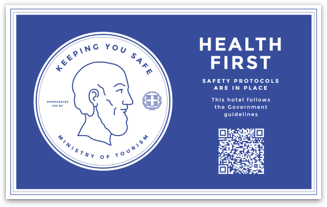 